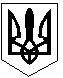                             СКВИРСЬКА  РАЙОННА  ДЕРЖАВНА  АДМІНІСТРАЦІЯ  КИЇВСЬКОЇ  ОБЛАСТІ                					   ВІДДІЛ  ОСВІТИАдреса: .Сквира, Богачевського, 55. Тел. 268-5-25-75. e-mail:skvіravo@ukr.net27.10.2016												№ 782Керівникам загальноосвітніх та позашкільних навчальних закладів, директору дитячого будинку «Надія»